Stari trg pri Ložu, 26. 8. 2019Št.: 60301-1/2019-23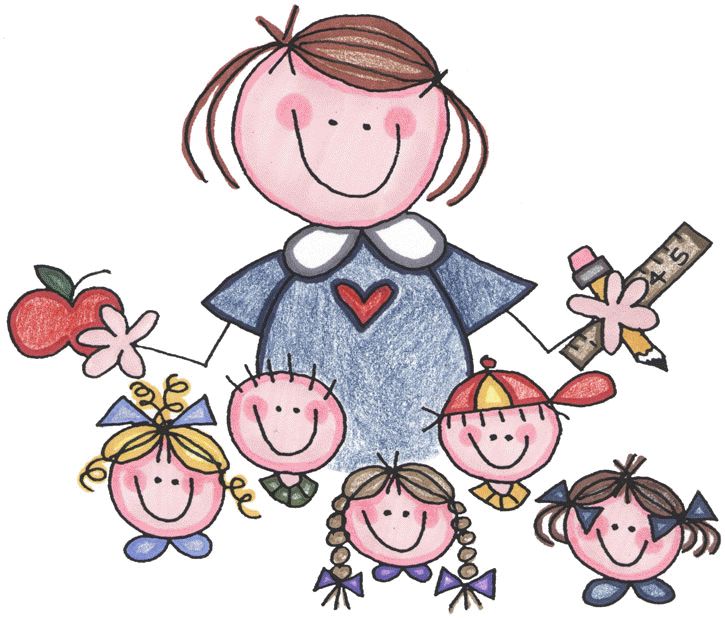 DRAGI PRVOŠOLEC, DRAGA PRVOŠOLKAPred tabo je prvi šolski dan. To bo zate čisto nekaj posebnega, zato naj te v ponedeljek, 2. 9. 2019, ob 9.30 v šolo v Starem trgu pri Ložu pripeljejo starši.S seboj prinesi vse šolske potrebščine. Zaključili bomo ob 10.30. Takrat te bodo prišli iskat starši.Veseliva se srečanja s  tabo.Tvoji učiteljici Klavdija Janež in Helena Novak Obreza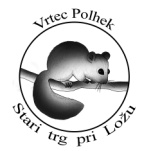 Osnovna šola heroja Janeza HribarjaCesta Notranjskega odreda 321386 Stari trg pri Ložu	tel: 01 707 12 50,   fax:  01 707 12  60os.h-janeza-hribarja@guest.arnes.si